Scanning the Classified AdsExercise 4:Newspapers usually have a part called “classified ads”. In this part of the newspaper, people can find many things to buy, sell, or rent. On the facing page are some ads for market place. The names of the places are in alphabetical order. Read each question and then scan the ads for the answer. Work fast! Try to answer all of the questions in three minutes.How many classification ads are there in the newspaper advertisement?____________________________________________________________________________.How much does the customer need to pay the poster in the Gravity Poster ads?____________________________________________________________________________.Do you think that moneymaking provides the trusted seller?____________________________________________________________________________.What does personal part describe?____________________________________________________________________________.Is the record tapes and entertainment also used by the trusted consumer?____________________________________________________________________________.Now you write a question about these ads._______________________________________________________________________________.Ask another student to scan the ads for the answer to your question._______________________________________________________________________________.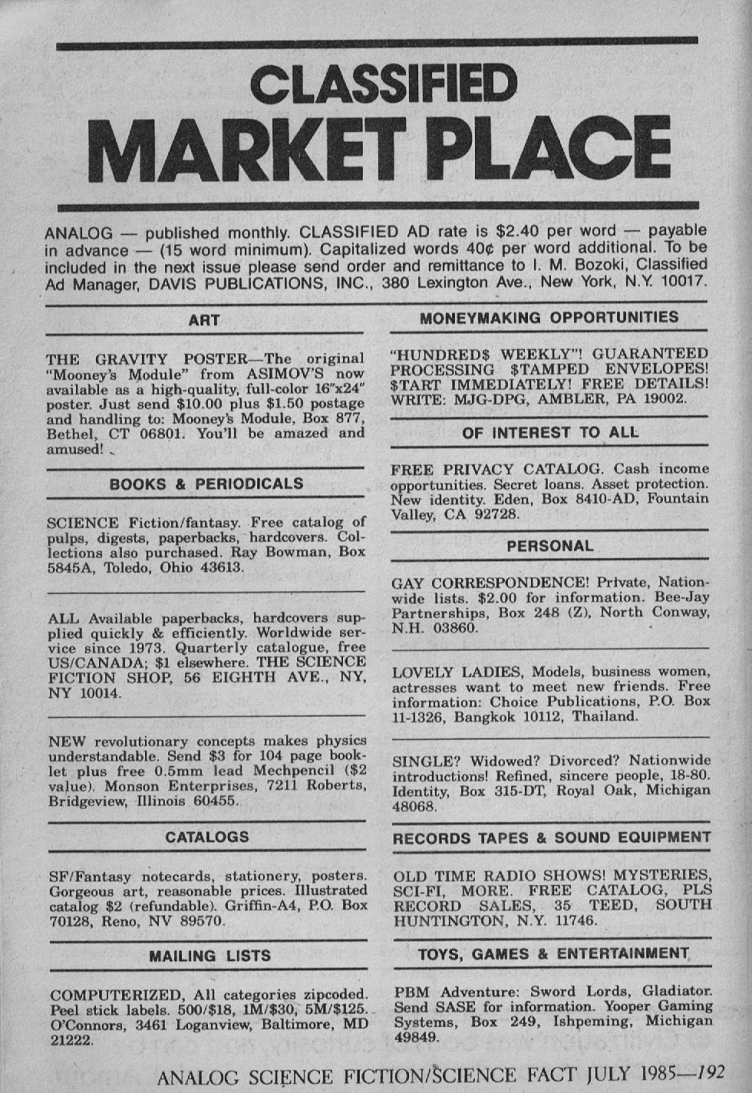 